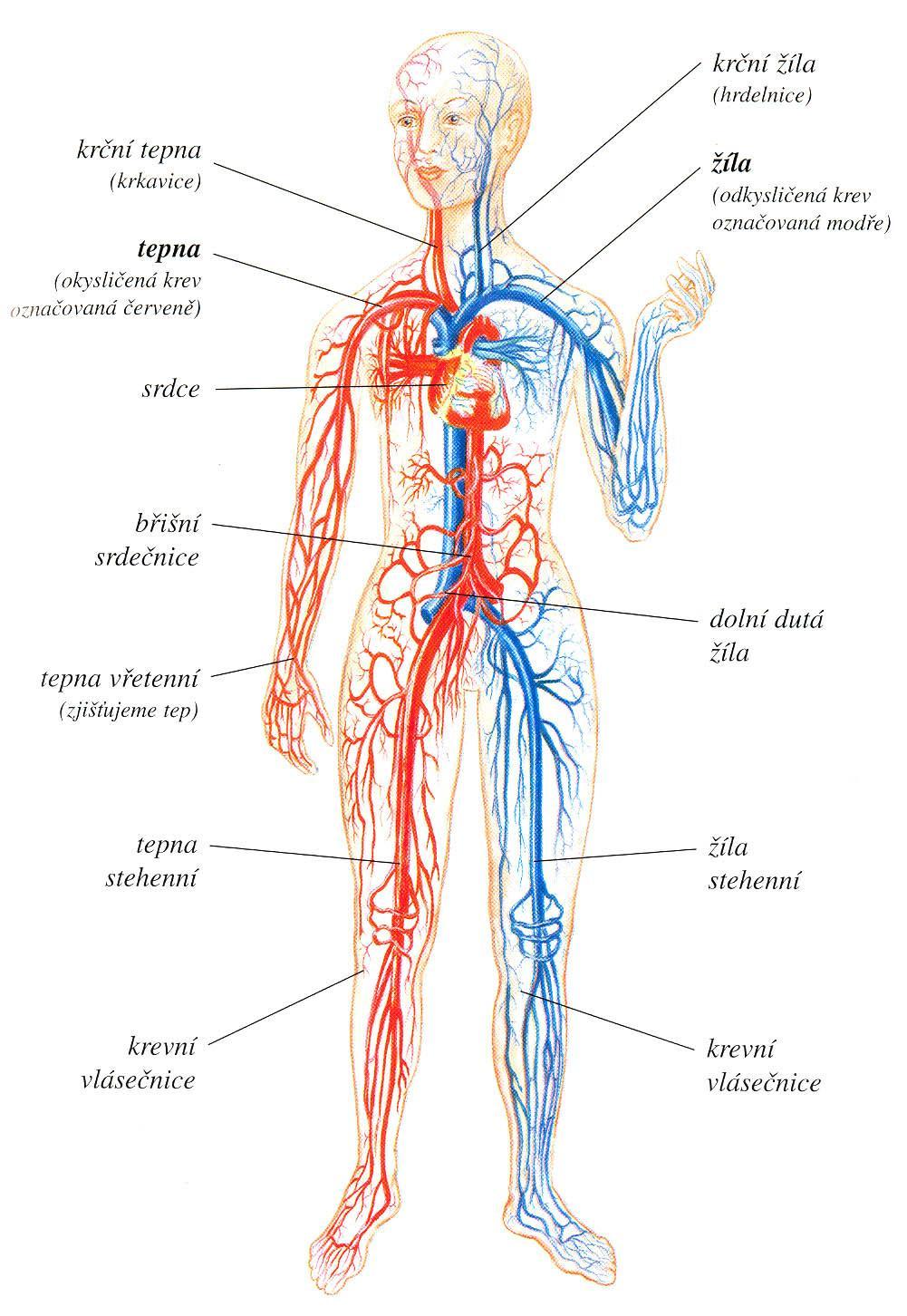 modrá barva – žíly ( krev ODKYSLIČENÁ)červená barva – tepny ( krev OKYSLIČENÁ)